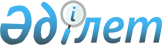 Об установлении категорий автостоянок (паркингов) и ставках налога на земли, выделенные под автостоянки (паркинги)
					
			Утративший силу
			
			
		
					Решение Курчатовского городского маслихата Восточно-Казахстанской области от 21 декабря 2012 года N 10/66-V. Зарегистрировано Департаментом юстиции Восточно-Казахстанской области 18 января 2013 года за N 2828. Утратило силу - решением Курчатовского городского маслихата Восточно-Казахстанской области от 4 мая 2018 года № 20/153-VI
      Сноска. Утратило силу - решением Курчатовского городского маслихата Восточно-Казахстанской области от 04.05.2018 № 20/153-VI (вводится в действие по истечении десяти календарных дней после дня его первого официального опубликования). 

      Примечание РЦПИ.

      В тексте сохранена авторская орфография и пунктуация.

      Сноска. Заголовок решения в редакции решения Курчатовского городского маслихата Восточно-Казахстанской области от 20.03.2014 № 21/153-V (вводится в действие по истечении десяти календарных дней после дня его официального опубликования).


      В соответствии со статьей 381, пунктом 3 статьи 386 Кодекса Республики Казахстан от 10 декабря 2008 года "О налогах и других обязательных платежах в бюджет", с подпунктом 15) пункта 1 статьи 6 Закона Республики Казахстан от 23 января 2001 года "О местном государственном управлении и самоуправлении в Республике Казахстан" Курчатовский городской маслихат РЕШИЛ:

      1. Установить категории автостоянок (паркингов) по городу Курчатов, согласно приложению 1.

      Сноска. Пункт 1 на государственном языке изложен в новой редакции, на русском языке не изменяется в соответствии с решением Курчатовского городского маслихата Восточно-Казахстанской области от 24.09.2014 № 28/193-V (вводится в действие по истечении десяти календарных дней после дня его официального опубликования).

      2. Установить увеличение, в зависимости от категории автостоянок, размера базовых ставок на земли, выделенные под автостоянки (паркинги), подлежащие налогообложению по базовым ставкам на земли населенных пунктов, за исключением земель, занятых жилищным фондом, в том числе строениями и сооружениями при нем, согласно приложению 2.

      3. Определить город Курчатов близлежащим населенным пунктом, базовые ставки на земли, которого будут применяться при исчислении налога на земли других категорий, выделенные под автостоянки (паркинги).

      4. Настоящее решение вводится в действие по истечении десяти календарных дней после дня его первого официального опубликования.



 Категории автостоянок (паркингов) по городу Курчатов Об увеличении размера базовых ставок на земли, выделенные под
автостоянки (паркинги) в зависимости от категории
					© 2012. РГП на ПХВ «Институт законодательства и правовой информации Республики Казахстан» Министерства юстиции Республики Казахстан
				
      Председатель сессии

Л. Киселева

      Секретарь Курчатовского

      городского маслихата

Г. Карымбаева
Приложение 1
к решению от 21 декабря
2012 года № 10/66-V
№
Виды автостоянок (паркингов)
Категории
1
Надземные автостоянки закрытого типа, автостоянки, расположенные под зданиями или в нижних надземных этажах
1 категория
2
Автостоянки, пристраиваемые к зданиям другого назначения, автостоянки встроенные в здания другого назначения
2 категория
3
Надземные автостоянки открытого типа
3 категорияПриложение 2
к решению от 21 декабря
2012 года № 10/66-V
№
Категории автостоянок (паркингов)
Увеличение размера базовых ставок
1
1 категория
в 10 раз
2
2 категория
в 9 раз
3
3 категория
в 8 раз